Publicado en Madrid el 14/12/2022 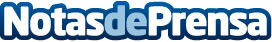 Taskrabbit propone 4 alternativas a las reformas integrales del hogar para ahorrar y estar a la última El incremento del coste de vida condiciona las reformas del hogar. Los pequeños arreglos son la solución frente a las reformas integrales. El incremento del precio de los materiales de construcción promoverá el aplazamiento de las grandes obras en las casas de los españoles en 2023Datos de contacto:Comunicación Taskrabbit+34685929026Nota de prensa publicada en: https://www.notasdeprensa.es/taskrabbit-propone-4-alternativas-a-las Categorias: Servicios Técnicos Hogar Construcción y Materiales http://www.notasdeprensa.es